                                        Муниципальное казённое общеобразовательное учреждениеДолгомостовская средняя общеобразовательная школаим.Александра  Помозова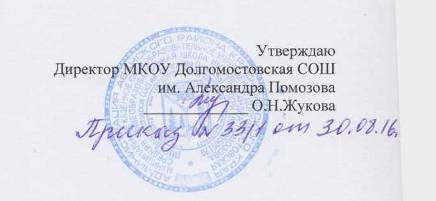 «РАССМОТРЕНО»                                                                           «УТВЕРЖДЕНО»на  МС                                                                                      Директор МКОУ  Долгомостовская СОШпротокол № 1___                                                                       им.Александра Помозова«  30 »  августа 2016г.                                                                 _______________О.Н.Жукова                                                     Рабочая программа                                                       по логопедии                                                        класс  3-4 «К»                                              Коррекция дисграфии.                                                                                                                         Программу разработала                                                                                                     Минова   Т.Н.                                                                                                                                                                                                                           МКОУ Долгомостовская СОШ                                                                                                                                                              2016 год                                           Пояснительная записка.              Рабочая программа составлена на основе:·         Лалаева Р.И. Логопедическая работа в коррекционных классах. М., 2001 г.·         Мазанова Е.В. Логопедия. Коррекционно-развивающая программа исправления недостатков письма у учеников младших классов, имеющих дисграфию. М., 2004 ·         Программы специальных (коррекционных) образовательных учреждений VIII вида (под ред. В,В. Воронковой). М.,   «Просвещение», 2009 г.-основе  авторских программ Е.В. Мазановой «Коррекция акустической дисграфии», « Коррекция дисграфии на почве нарушения языкового анализа и синтеза», «Коррекция аграмматической дисграфии» - М.: Издательство ГНОМ, 2011.Данная рабочая программа направлена на создание условий для эффективной реализации и освоения учащимися основной  образовательной программы  начального общего образования ,в том числе на обеспечение условий для индивидуального развития учащихся, нуждающихся в специальных условиях обучения, и рассчитана на своевременное выявление, предупреждение и устранении имеющихся у них недостатков устной и письменной речи.Нормативно - правовые документы, на основании которых разработана рабочая программа:1. Приказ Минобрнауки от 22 сентября . № 2357 «О внесении изменений в федеральный государственный образовательный стандарт начального общего образования, утвержденный приказом Министерства образования и науки Российской Федерации от 6 октября . № 373»;Цели рабочей программыРеализация рабочей программы направлена на достижение следующих целей:предупреждение неуспеваемости, обусловленной различными нарушениями устной и письменной речи;преодоление отклонений в речевом развитии и проведение коррекционной работы по профилактике всех видов дисграфии и дислексии учащихся для дальнейшей их социализации;создание специальных условий обучения и воспитания ,учитывающих особые образовательные потребности учащихся с речевыми нарушениями, посредством индивидуализации и дифференциации образовательного процесса;формирование элементарной лингвистической компетенции.Задачи программы, решаемые в логопедическом курсе занятий, для достижения поставленных целей, можно сформулировать следующим образом:овладение речевой деятельностью в разных её видах (чтение, письмо, говорение, слушание);коррекция дефектов произношения;формирование полноценных представлений о звуковом составе слова;развитие фонематических процессов и навыков анализа и синтеза слого-звукового состава слова;развитие неречевых психических процессов: дыхания, артикуляционной и ручной моторики; совершенствование зрительного анализа и синтеза; развитие слухового и зрительного восприятия и узнавания; расширение объема зрительной и слуховой памяти;развитие и совершенствование психологических предпосылок к обучению: устойчивость внимания, наблюдательность в отношении  языковых явлений; способность к запоминанию, способность к переключению внимания; воспитание навыков и приемов самоконтроля; формирование познавательной деятельности;усвоение основ знаний из области фонетики и графики, грамматики (морфологии и синтаксиса), лексики (словарный состав языка);формирование каллиграфических, орфографических и пунктуационных навыков, речевых умений, обеспечивающих восприятие, воспроизведение и создание собственных высказываний в устной и письменной форме;обогащение и уточнение словаря, умение пользоваться словарями разных типов и ряд других задач, направленных на  эстетическое, эмоциональное, нравственное развитие учащихся;развитие и совершенствование коммуникативной готовности к обучению, формирование коммуникативных умений и навыков, адекватных ситуации учебной деятельности;пробуждение познавательного интереса к родному слову, стремления совершенствовать свою речь.Характеристика группы.I  . Недостаточная сформированность фонематических процессов.Вследствие этого у детей данной категории наблюдается:недостаточная сформированность предпосылок к успешному овладению грамотой;трудности овладения чтением и письмом /наличие специфических дисграфических ошибок на фоне большого количества разнообразных других/.II. Нарушение лексико-грамматического компонента речевой системы.1. Лексический запас ограничен рамками обиходно-бытовой тематики, качественно неполноценен /неправомерное расширение или сужение значений слов; ошибки в употреблении слов; смешения по смыслу и по акустическому свойству).2. Грамматический строй недостаточно сформирован. В речи отсутствуют сложные синтаксические конструкции, присутствуют множественные аграмматизмы в предложениях простых синтаксических конструкций.Вследствие этого у детей данной категории наблюдается:недостаточное понимание учебных заданий, указаний, инструкций учителя;трудности овладения учебными понятиями, терминами;трудности формирования и формулирования собственных мыслей в процессе учебной работы;недостаточное развитие связной речи.III. Психологические особенности.Неустойчивое внимание.Недостаточная наблюдательность по отношению к языковым явлениям.Недостаточное развитие способности к переключению.Недостаточное развитие словесно-логического мышления.Недостаточная способность к запоминанию преимущественно словесного материала.Недостаточное развитие самоконтроля, преимущественно в области языковых явлений.Недостаточная сформированность произвольности в общении и деятельности.Следствие:Недостаточная сформированность психологических предпосылок к овладению полноценными навыками учебной деятельности;Реализация рабочей программы обеспечивается учебно- методическими пособиями:Ястребова А.В., Бессонова Т.П «Инструктивно – методическое письмо о работе учителя – логопеда при общеобразовательной школе».Методическое пособие для работы логопеда в коррекционных классах (Р.И.Лалаева). Л.Н.Ефименкова «Коррекция устной и письменной речи учащихся нач.классов»:пособие для логопеда/М.:Гумантар.изд.центр ВЛАДОС,2004Дидактический материал:Л. Н. Ефименкова . Карточки (раздаточный материал) для работы по преодолению дисграфии, настольно- печатные игры,пособия к дидактическим играм, изготовленные своими руками,игры- карточки для развития звуко- буквенно - слогового анализа .комплект игровых динамических раздаточных пособий «Карусель» .Оборудование и приборы:зеркала логопедические зонды,картины природы, сюжетные картины, серии сюжетных картин, предметные картинки по темам окружающей жизни,Программа рассчитана на 102 часа, 3 часа в неделю в форме групповых занятий,  во внеурочное время. Продолжительность одного занятия составляет 30- 40 минут /основание: Инструктивное письмо Министерства образования РФ от 14.12 2000г. №2 «Об организации работы логопедического пункта общеобразовательного учреждения»/. Предельная наполняемость группы 5-6 учащихся. Предполагается текущий вид контроля. Место и роль логопедических занятий в системе образованияМатериал подобран с учетом постепенного перехода от простого к сложному, с включением в занятия лексических тем, направленных на уточнение, обогащение и активизацию словарного запаса детей, развитие связной речи. Этапы занятий предполагают введение в урок упражнений на формирование фонематических процессов, тренировочных заданий на развитие звукового анализа и синтеза, игр на воспитание слухового внимания и памяти, зрительного гнозиса и т.д. Эффективным по результатам логопедической коррекции является применение на занятиях разработок в области информационно-коммуникационных технологий.Практическая часть занятий предусматривает игры и задания на развитие артикуляционной, общей и мелкой моторики, графомоторных навыков, закрепление знаний в области зрительно-пространственной ориентации.Коррекционно-воспитательная работа направлена на развитие психических процессов(внимания, памяти, воображения) Содержание курса.Коррекционная работа с учащимися строится поэтапно.1 этап – диагностический.2 этап – коррекционный /нормализация звуковой стороны речи; формирование у детей полноценных представлений о морфологическом составе слова и синонимии родного языка; развитие и совершенствование умений и навыков построения связного высказывания.1 этап. Диагностический с 1по15 сентября.Сбор анамнеза, данных о раннем развитии, перенесенных заболеваниях. Раннее речевое заболевание. Исследование неречевых психических функций. Состояние звукопроизношения. Анатомическое строение артикуляционного аппарата. Речевая моторика. Состояние дыхательной и голосовой функции. Особенности динамической стороны речи. Воспроизведение звукослоговой структуры слова. Состояние фонематического восприятия /слухопроизносительной дифференциации звуков речи/. Состояние фонематического анализа и синтеза. Исследование понимания речи /импрессивной/. Исследование лексики и грамматического строя экспрессивной речи. Состояние связной речи. Исследование процесса чтения. Исследование процесса письма. Логопедическое заключение.2 этап. КоррекционныйПространственные и временные представленияОсознание детьми схемы собственного тела, определение направлений в пространстве, ориентировка в окружающем «малом» пространстве: в тетради, на листе, на парте. Определение последовательности предметов или их изображений, а также графических знаков (тренировка руки и взора в последовательном перемещении в заданном направлении).Вычленение одного из звеньев цепи однородных предметов, изображений, графических знаков (воспитание позиционного анализа звуков в составе слов).Выяснение круга временных представлений у учащихся предполагает уточнение и активизацию соответствующего словарного запаса, а также пропедевтику усвоения времен глагола. Основные единицы времени, периоды человеческого возраста; наблюдение и определение временной последовательности каких-либо действий и событий.Звуковая сторона речи.Формирование полноценных представлений о звуковом составе слова на базе развития фонематических процессов и навыков анализа и синтеза слогозвукового состава слова. Коррекция дефектов произношения.Звуковая культура речи.Развитие у детей внимания к звуковой стороне слышимой речи (своей и чужой), слуховой памяти и речевого аппарата. Совершенствование общих речевых навыков; обучение неторопливому темпу и ритму речи, правильному речевому дыханию, умеренной громкости и правильному интонированию.Совершенствование произношения слов, особенно сложных по звукослоговой структуре, в соответствии с нормами орфоэпии, с соблюдением ударения. Правильное произношение всех звуков родного языка, особенно различение их на слух, верное употребление сходных звуков, наиболее часто смешиваемых детьми: сонорных, свистящих и шипящих, парных и т.д. (изолированное произнесение в словах, фразах и скороговорках).Лексический и грамматический строй речи.Уточнение значений имеющихся у детей слов и дальнейшее обогащение словарного запаса как путем накопления новых слов, относящихся к различным частям речи, так и за счет развития у детей умения активно пользоваться различными способами словообразования.Уточнение значения используемых синтаксических конструкций; дальнейшее развитие и совершенствование грамматического оформления речи путем овладения детьми словосочетаниями, связью слов в предложении, моделями предложений различных синтаксических конструкций.Связная речьРазвитие навыков построения связного высказывания; программирование смысла и смысловой культуры высказывания.Установление логики (связности, последовательности), точное и четкое формулирование мысли в процессе подготовки связного высказывания; отбор языковых средств, адекватных смысловых концепций. для построения высказывания в тех или иных целях общения (доказательство, рассуждение, передача содержания текста, сюжетной картины).Развитие и совершенствование психологических предпосылок к обучениюУстойчивость внимания, наблюдательность (особенно к языковым явлениям), способность к запоминанию, к переключению, навыков и приемов самоконтроля, познавательной активности, произвольности общения поведения.Учебные уменияПланирование предстоящей деятельности: принятие учебной задачи; активное осмысление материала; выделение главного, существенного в учебном материале; определение путей и средств достижения учебной цели.Контроль за ходом своей деятельности (от умения работать с образцами до умения пользоваться специальными приемами самоконтроля).Работа в определенном темпе (умение быстро и качественно писать, считать; проводить анализ, сравнение, сопоставление и т.д.).Применение знаний в новых ситуациях.Анализ и оценка продуктивности собственной деятельности.Коммуникативная готовность к обучениюУмение внимательно слушать и слышать учителя-логопеда, не переключаясь на посторонние воздействия; подчинять свои действия его инструкциям (т.е. занять позицию ученика).Умение понять и принять учебную задачу, поставленную в вербальной форме.Умение свободно владеть вербальными средствами общения в целях четкого восприятия, удержания и сосредоточенного выполнения учебной задачи в соответствии с полученной инструкцией.Умение целенаправленно и последовательно (в соответствии с заданием, инструкцией) выполнять учебные действия и адекватно реагировать на контроль и оценки учителя-логопеда.Коммуникативные умения и навыки, адекватные учебной деятельностиОтветы на вопросы в точном соответствии с инструкцией, заданием.Ответы на вопросы по ходу учебной работы с адекватным использованием усвоенной терминологии.Ответы двумя-тремя фразами по ходу и итогам учебной деятельности (начало формирования связного высказывания).Применение инструкции (схемы) при подготовке развернутого высказывания по ходу и итогам учебной работы.Употребление усвоенной учебной терминологии в связных высказываниях.Обращение к учителю-логопеду или товарищу по группе за разъяснением.Пояснение инструкции, учебной задачи с использованием новой терминологии.Развернутый отчет о последовательности выполнения учебной работы, подведение итогов занятия.Формулирование задания при выполнении коллективных видов учебной работы.Проведение дифференцированного опроса и оценка ответов своих товарищей (в роли руководителя различных видов учебной работы).Соблюдение речевого этикета при общении (обращение, просьба, диалог).Составление устных связных высказываний с элементами творчества.Письменная речьПредложение и слово. Членение речи на предложения, предложения на слова, слова на слоги с использованием графических схем.Слог, ударение. Деление слов на слоги; ударение в словах (выделение голосом, длительное и более сильное произношение одного из слогов в слове), определение количества слогов в слове.Звуки и буквы. Представление о звуке, различение на слух при произношении гласных и согласных (твердых и мягких, глухих и звонких) звуков: отсутствие или наличие преграды в полости рта, наличие или отсутствие голоса, слогообразующая роль гласных.Выделение в словах отдельных звуков (гласных и согласных), звукослоговой анализ слов (установление количества звуков в слове, их характера, последовательности, места звука в слове, определение соседей звука), выделение ударных слогов, соотнесение слышимого и произносимого звука, слова со схемой-моделью, отражающей его звукослоговую структуру.Самостоятельный подбор слов с заданным звуком. Нахождение соответствий между произносимыми (а в последствии и читаемыми) словами и предъявленными звукослоговыми схемами-моделями.Работа над словом.Уточнение, обогащение и активизация словаря детей.Правильное употребление слов – названий предметов, признаков, действий и объяснение их значения.Объединение и различение по существенным признакам предметов, правильное употребление видовых и родовых слов-названий.Проведение логических упражнений.Умение быстро находить нужное слово, наиболее точно выражающее мысль, приводя его в грамматически верное сочетание с другими словами.Воспитание чуткости к смысловым оттенкам слов, различие и понимание простейших случаев многозначности слов, омонимии, подбор синонимов и антонимов (без использования терминов).Обучение пониманию образных выражений в художественном тексте.Выработка умения пользоваться словом в правильной грамматической форме, борьба с засорением речи нелитературными словами (диалектизмами просторечиями).Фронтальное обследование с 15 по 31 мая.В процессе коррекционного обучения ведется система учета специфических ошибок при письме – отдельно на каждого ученика – по всем скомплектованным группам, что в свою очередь позволяет в дальнейшей работе вычленить в таком «речевом профиле» каждой группы общее и индивидуальное и в соответствии с этим строить коррекционное обучение.Планируемый результат освоения материалаЛичностныеПонимание значения речи в развитии интеллектуальных, творческих способностей и моральных качеств личности, в процессе получения школьного образования.Стремление к речевому совершенствованию.Расширение объема словарного запаса для свободного выражения мыслей и чувств в процессе речевого общения; способность к самооценке на основе наблюдения за собственной речью.МетапредметныеВладение всеми видами речевой деятельности.Адекватное понимание информации устного и письменного сообщения (коммуникативной установки, темы текста, основной мысли; основной и дополнительной информации).Способность определять цели предстоящей учебной деятельности (индивидуальной и коллективной), последовательность действий, оценивать достигнутые результаты и адекватно формулировать их в устной и письменной форме.Способность свободно, правильно излагать свои мысли в устной форме, соблюдать нормы построения текста (логичность, последовательность, связность, соответствие теме и др.); адекватно выражать свое отношение к фактам явлениям окружающей действительности, к прочитанному, услышанному, увиденному.Умение выступать пред аудиторией сверстников с небольшими сообщениями; участие в спорах, обсуждениях актуальных тем с использованием различных средств аргументации.Применение приобретенных знаний, умений и навыков в повседневной жизни.Коммуникативно-целесообразное взаимодействие с окружающими людьми в процессе речевого общения, совместного выполнения какого-либо задания.Предметные результатыУсвоение основ научных знаний о родном языке; понимание взаимосвязи его уровней и единиц.Освоение базовых понятий лингвистики: текст, типы текста; основные единицы языка, их признаки и особенности употребления в речи.Владение основными стилистическими ресурсам лексики и фразеологии русского языка, основными нормами русского литературного языка (орфоэпическими, лексическими, грамматическими, орфографическими, пунктуационными), нормами речевого этикета и использование их в своей речевой практике при создании устных и письменных высказываний.Опознание и анализ основных единиц языка, грамматических категорий языка, уместное употребление языковых единиц адекватно ситуации речевого общения.Проведение различных видов анализов слова (фонетический, морфемный, словообразовательный, лексический, морфологический), синтаксического анализа словосочетания и предложения, многоаспектного анализа текста с точки зрения его основных признаков и структуры, принадлежности к определенным функциональным разновидностям языка, особенностей языкового оформления, использование выразительных средств языка.Понимание коммуникативно-эстетических возможностей лексической и грамматической синонимии и использование их в собственной речевой практике.Ученики должны сделать первый шаг в осознании себя носителями языка, почувствовать интерес и к его изучению и осознать смысл этого изучения: родной язык необходимо изучать, чтобы лучше, успешнее им пользоваться при общении с другими людьми, чтобы понимать других и самому быть понятным. Предполагаемый результатСвоевременное устранение речевых нарушений у учащихся ,объективная квалификация имеющихся у них проблем в устной речи и организация адекватного коррекционного обучения позволяют не только предупредить появление у детей-логопатов нарушений письма и чтения (как вторичного дефекта по отношению к устной речи), но и не допустить отставания учащихся при усвоении программного материала по русскому языку.В результате регулярных занятий у учащихся улучшается артикуляционная моторика, развивается мелкая и общая моторика, речь их становится более четкой, эмоционально окрашенной  и выразительной, обогащается и активизируется словарь. Программа по русскому языку усваивается легче, в письменной речи становится меньше ошибок(замен, искажений, пропусков букв, слогов).В результате освоения учебного материала программы учащиеся должны приобрести следующие умения:Артикуляторные: хорошая  подвижность органов  артикуляции, к которым относятся язык, губы, нижняя челюсть, мягкое небо; точность, сила и дифференцированность  движений этих органов; выработка полноценных движений и определенных положений органов артикуляционного аппарата ,необходимых для правильного произношения звуков.Речевые: выделять из потока устной речи отдельные предложения, определять их количество, слышать интонацию; использовать средства создания выразительности :окраску голоса (интонацию), мимику; понимать вопросы и задания, инструкции учителя ;создавать устные высказывания на основе схем, рисунков.Языковые(грамматические и фонетико-графические): определять границы предложений, правильно обозначать их при письме (начало– прописной буквой, конец–точкой, вопросительным или восклицательным знаком); задавать вопросы к словам-предметам(в том числе разграничивать вопросы кто? что?),отличать слова- предметы, слова –действия и слова-признаки; различать звуки и буквы. Выполнять звуковой анализ слов, распознавать звуки речи, выделять их из слова, давать им характеристику, определять последовательность в слове.Гигиенические, графические, орфографические: соблюдать правила посадки за столом, положения тетради, ручки в руке; правильно, аккуратно, разборчиво и красиво писать буквы и оформлять их соединение; осмысленно бозначать при письме твердость и мягкость согласных; применять   правила   оформления   границ предложений, написания имен собственных, раздельного написания слов, а так же написания гласных букв вслогах жи–ши, ча–ща,чу–щу; писать под диктовку, списывать с печатного и письменного образца слова и предложения, применяя освоенные орфографические правила и правила переноса слов.В результате коррекционных логопедических занятий учащиеся должны знать:все буквы русского алфавита и правильно называть их;основное отличие звука от буквы (звуки произносим и слышим, буквы видим и пишем);уметь:правильно произносить все звуки;вычленять звуки из слова;различать гласные и согласные звуки и буквы;правильно называть мягкие и твёрдые согласные звуки в слове и вне    слова;делить слово на слоги;выделять в слове ударный слог;переносить слово по слогам;вычленять слова из предложений;грамотно (без пропусков и искажений букв) списывать и писать под диктовку слова, предложения из 3-5 слов, правописание которых не расходится с произношением;употреблять заглавную букву в начале, точку в конце предложения; устно составлять текст из 3-5 предложений на заданную тему. Программа предполагает безоценочную систему проведения занятий.Календарно-тематическое планированиеДисграфия. 3 класс.№Коррекционная темаКоличество часовДатаДатаДатаДата№Коррекционная темаКоличество часовпланпланфактфактПредложение.111-2Границы предложений.22.09 6.092.09 6.093-4-5Связь слов в предложении.37.09 9.09 13.097.09 9.09 13.096-7-8Интонационная работа голоса при обозначении вида предложения.314.09 16.09 20.0914.09 16.09 20.099-10-11Распространение предложений.321.09 23.09 27.0921.09 23.09 27.09Слого-звуковой состав слова.1712Гласные  звуки и буквы.128.0928.0913Согласные звуки и буквы.130.0930.0914-15-16Ударение.34.10 5.10 7.104.10 5.10 7.1017-18-19Звукобуквенный анализ слов.311.10 12.10 14.1011.10 12.10 14.1020-21-22Перенос слов.318.10 19.10 21.1018.10 19.10 21.1023-24-25-26-27Безударные гласные.525.10 26.10 28.10 8.11 9.1125.10 26.10 28.10 8.11 9.1128Диктант 111.11Морфологический состав слов.1629-30-31-32-33Родственные слова. Корень.515.11 16.11 18.11 22.11 23.1134-35-36Окончание.325.11 29.11 30.1137Сложные слова.12.1238-39-40Приставка.36.12 7.12 9.1241-42Суффикс213.12 14.1243Закрепление.116.1244Диктант120.12Дифференциация звуков и букв.3645-46Дифференциация звонких и глухих согласных:1221.12 23.1245-46«б-п»,         221.12 23.1247-48«д-т»         210.01 11.0149-50«в-ф»        213.01 17.0151-52«з-с»       218.01 20.0153-54«г-к»       224.01 25.0155-56«ж-ш»       227.01 31.0157-58-59Оглушение звонких согласных в середине и на конце слов.31.02 3.02 7.0260Диктант18.02Дифференциация гласных 1 и 2 ряда.461«а-я»,110.0262 «о-ё», 114.0263«у-ю»,115.0264 «ы-и».117.02Дифференциация гласных :365«ё-ю»,121.0266 «о-а», 122.0267«у-и»124.02Дифференциация согласных:1068-69«з-ж»,228.02 1.0328.02 1.0370-71 «с-ш»,23.03 7.033.03 7.0372-73 «с-ц»,210.03 14.0310.03 14.0374-75 «ч-щ»,215.03 17.0315.03 17.0376-77 «ч-ц».221.03 22.0321.03 22.03Дифференциация согласных, имеющих оптическое сходство:378«б-д».124.0324.0379 «п-т»,14.044.0480 «л-м».15.045.04Развитие связной речи.2281Составление предложений по опорным предметным картинкам.17.047.0482Восстановление деформированного предложения.111.0411.0483Восстановление деформированного текста.112.0412.0484Восстановление деформированного текста.114.0414.0485Выделение предложений из сплошного текста.118.0418.0486Письменные ответы на вопросы.119.0419.0487-88Составление рассказа по вопросам.221.04 25.0421.04 25.0489-90-91Составление рассказа по серии сюжетных картинок; опорным словам.326.04 28.04 2.0526.04 28.04 2.0592Выборочное письмо.13.053.0593-94Составление рассказа по опорным словам и картинкам;25.05 10.055.05 10.0595-96По опорным словам и началу;212.05 16.0512.05 16.0597-98По заданному концу.217.05 19.0517.05 19.0599-100Составление рассказа по сюжетной картине.223.05 24.0523.05 24.0523.05 24.05101-102Изложение.226.05 30.0526.05 30.0526.05 30.05